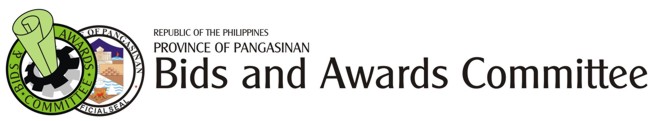 2nd Floor Malong Bldg. Capitol Compound, Lingayen, Pangasinan
Tel. No. (075)542-6918
website: www.pangasinan.gov.ph
email: ebmendoza57@yahoo.comBidded Infrastracture ProjectsFor the Month of February 2013Prepared by:                                                                                                      Submitted by:                          ALEJANDRE V. POL                                                                                           EDWIN B. MENDOZA                          BAC TWG                                                                                                           BAC SECRETARIAT No.Name of ProjectEnd-UserSource of FundBidding DateABCBid AmountWinning Bidder001Construction of One(1) Unit, Three(3) Classroom School BuildingBabuyan E/S, Infanta, PangasinanSchool Board02/01/2013P  1,750,000.00P  1,745,855.72ZOTA Trading & Construction002Construction of Covered CourtBrgy. Baay, Lingayen, PangasinanCommunity Development Projects02/01/2013P  1,815,500.00P   1,813,902.42KJRS Construction Enterprises003Improvement of Multi-Purpose Building ( Brgy. Hall )Brgy. Matalava, Lingayen, PangasinanCommunity Devedlopment Projects02/01/2013P     997,408.00P      995,724.28MCB Construction & Supply004Improvement of Multi-Purpose Building ( Brgy. Hall )Brgy. San Leon, Umingan, PangasinanCommunity Development Projects02/01/2013P     646,809.06P      644,951.13LUCKY G 18 Construction, Inc.005Concreting of Bobonot-Tambobong RoadDasol, PangasinanConst’n. Repair & Maint. of Various Roads & Bridges02.01/2013P   7,000,000.00P   6,996,065.99ZOTA Trading & Construction006Concrete Paving of Gonzalo-Nangapugan RoadSan Quintin, PangasinanConst’n. Repair & Maint. of Various Roads & Bridges02.01/2013P   5,760,860.00P   5,754,021.00SAFEWAY Construction & Supply007Concrete Paving of Brgy. Salomague Sur RoadBugallon, PangasinanConst’n. Repair & Maint. of Various Roads & Bridges02.01/2013P   3,500,000.00P   3,493,198.40KJRS Construction Enterprises008General Repair of Pantal Bailey BridgeBrgy. Pantal, Bugallon, PangasinanConst’n. Repair & Maint. of Various Roads & Bridges02.01/2013P   2,238,130.00P   2,235,013.89W.M.SALAYOG Construction & General Mdse.009Rehabilitation of Superstructure of Principal BridgeSan Manuel, PangasinanCalamity Fund02/01/2013P   2,000,000.00P   1,994,606.54ACCURACY Builder Enterprises010Concreting of Barangay RoadSan Juan Street, Brgy Cabilocaan, Calasiao, PangasinanCommunity Development Projects02/01/2013P   1,220,000.00P   1,218,170.77LUCKY G 18 Construction, Inc.011Concreting of Brgy. Pantal RoadBrgy Pantal, Bugallon, PangasinanCommunity Development Projects02/01/2013P   1,026,076.00P   1,023,735.20MCB Construction & Supply012 Concreting of Sitio Arthus RoadBrgy Macabito, Calasiao, PangasinanCommunity Development Projects02/01/2013P      802,200.00P      799,168.00W.M.SALAYOG Construction & General Mdse.013Concreting of Warey Barangay RoadMalasiqui, PangasinanCommunity Development Projects02/01/2013P      692,260.00P      689,107.20KJRS Construction Enterprises014Pest Control Treatment of Various Schools & Public Bldgs. around Pang.Province of PangasinanSchool Board02/01/2013P    737,100.00P    734,297.90ACCURACY Builder Enterprises015Construction of Evacuation Center Brgy. Talibaew, Calasiao, PangasinanCommunity Development Projects02/06/2013P  6,882.000.00P  6,878,736.64RP PARAYNO Construction016Reconstruction of One(1) Unit, 2Classroom School BuildingDon Gaudencio Dumlao NH/S, Brgy Pogonsili, Aguilar, PangasinanSchool Board02/06/2013P  1,600,000.00P  1,597,522.76ACCURACY Builder Enterprises017Construction of Additional 2nd Floor of Multi-Purpose Building, San Jose, Aguilar, PangasinanSan Jose, Aguilar, PangasinanCommunity Development Projects02/06/2013P  1,480,050.00P   1,477,243.59SAFEWAY Construction Enterprises018Rehab./Improvement of One(1) Unit, 3 Classroom School BuildingBrgy. Anonang, Aguilar, PangasinanSchool Board02/06/2013P   1,572,495.00P   1,424,470.96KJRS Construction Enterprises019Reconstruction of Day Care CenterBrgy. Buer, Aguilar, PangasinanCommunity Development Projects02/06/2013P      728,000.00P      726,887.05W.M.Salayog Construction & General Mdse.020Completion of Multi-Purpose BuildingBrgy. Pogonsili, Aguilar, PangasinanCommunity Development Projects02/06/2013P     527,310.00P     526,663.68LUCKY G 18 Construction, Inc.021Repair/Impv’t. of One(1) Unit, Two(2) Classroom School BuildingDon Enrico Del Prado NH/S, Brgy, Buer, Aguilar, PangasinanSchool Board02/06/2013P     529,200.00P     528,864.86ZOTA Trading & Construction022Construction of Polong Bridge, Phase IIBugallon, PangasinanGeneral Fund02/06/2013P   6,150,000.00P   6,143,401.52BET Construction & Supply023Repair/Rehabilitation of Damaged Sub & Super Structure of Bislac BridgeSan Manuel, PangasinanGeneral Fund02/06/2013P   6,000,000.00P   5,613,372.80ZOTA Trading & Construction024Rehabilitation of Superstructure at Bellenta BridgeAlong Tayug-San Quintin Road, Brgy Trenchera, Tayug, PangasinanGenereal Fund02/06/2013P   2,000,000.00P   1,997,056.97ACCURACY Builder Enterprises025Rehabilitation/Construction of San Vicente BridgeSan Manuel, PangasinanGeneral Fund02/06/2013P   2,000,000.00P   1,997,948.95W.M.Salayog Construction & General Mdse.026Rehabilitation of Superstructure at Nalsian Bridge Along Manaoag-Urdaneta Road, Manaoag Section, Manaoag, PangasinanGeneral Fund02/06/2013P   2,000,000.00P   1,998,648.18ZOTA Trading & Construction027Construction of Solar DryerBrgy. Calsib, Aguilar, PangasinanSchool Board02/06/2013P   1,295,400.00P   1,293,992.43LUCKY G 18 Construction, Inc.028Ground Improvement of Urduja Compound, Phase ILingayen, PangasinanCommunity Development Projects02/12/2013P   7,260,100.00P   7,249,974.20BET Construction & Supply029Construction of One(1) Unit, Two(2) Classroom School BuildingBued E/S, Alaminos, PangasinanSchool Board02/12/2013P   1,764,211.00P   1,761,983.87LUCKY G 18 Construction, Inc.030Construction of One(1) Unit, Two(2) Classroom School BuildingTelbang NH/S, Alaminos City, PangasinanSchool Board02/12/2013P   1,764,211.00P   1,761,904.03W.M.Salayog Const’n.& General Mdse.031Construction of One(1) Unit, Two(2) Classroom School BuildingVictoria E/S, Alaminos City, PangasinanSchool Board02/12/2013P   1,764,211.00P   1,761,076.27BET Construction & Supply032Construction of One(1) Unit, Two(2) Classroom School BuildingQuibuar E/S, Alaminos City, PangasinanSchool Board02/12/2013P   1,764,211.00P   1,761,904.03W.M.Salayog Const’n. & General Mdse.033Construction of Perimeter FenceLucap E/S, Alaminos City, PangasinanSchool Board02/12/2013P  1,068,000.00P  1,064,463.53Safeway Construction & Supply034Repair/Improvement of One(1) Unit, Two(2) Classroom School BuildingBocboc West E/S, Aguilar, PangasinanSchool Board02/12/2013P     648,000.00P     646,843.83ZOTA Trading & Construction035Rehabilitation of NRSCC Granstand Left Wing ( Phase V )NRSCC Compound, Lingayen, PangasinanCommunity Development Projects02/21/2013P  7,314,000.00P  7,302,382.84BET Construction & Supply036Construction of Day Care CenterSan Miguel, Bani, PangasinanCommunity Development Projects02/21/2013P     989,518.00P     968,093.37ZOTA Trading & Construction037Concreting of Barangay Dulag RoadBinmaley, PangasinanConst’n. Repair & Maint. of Various Roads and Bridges02/21/2013P   1,744,906.00P  1,742,380.00   KJRS Construction Enterprises038Concreting of Sta Rosa St. leading to San Clemente RoadBrgy. Libsong East, Lingayen, PangasinanConst’n. Repair & Maint. of Various Roads and Bridges02/21/2013P      779,000.00P     778,872.75ACCURACY Builder Enterprises039Construction of Multi-Purpose PavementVarious Brgys in Malasiqui, Pang.( Bolaoit, Pasima, Payar, mabulitec, Alacan, Abonagan, Canan Norte and Bacundao Este )Livelihood Projects02/21/2013 P 2,948,000.00P  2,944,544.00MANIMELDS CONSTRUCTION & IRON WORKS040Construction of Multi-Purpose PavementVarious Brgys in Sto Tomas, Pang ( Brgy San Antonio & La Luna )Livelihood Projects 02/21/2013P  1,409,228.00 P  1,407,328.00GOODVIBE Builders Incorporation041Construction of Multi-Purpose PavementVarious Brgys in Manaoag, Pang. ( Brgys San Ramon & Mermer, Pugaro, Lelemaan, Sta Inez, Pao & pantal )Livelihood Projects 02/21/2013P  4,227,684.00P   4,221,984.00VALCRUZ Construction & Supply042Construction of Multi-Purpose PavementVarious Brgys  in San Fabian, Pang. ( Brgy Lipit-Tpmeeng-Purok 6, Lipit-Tomeeng-Purok 4-Sitio Toribio, Gumot, Rabon, Palapad, Inmalog Norte, Inmalog Sur & BolaoenLivelihood Projects 02/21/2013P  4,959,570.00P  4,956,000.00KENWOOD Construction Ent.043Construction of Multi-Purpose PavementVarious Brgys  in Alcala, Pang ( Brgys Luna, San Pedrp Ili, Palosapis- Dalomat & AtainanLivelihood Projects 02/21/2013P   2,818,456.00P  2,814,656.00LUCKY G 18 Construction, Inc.044Construction of Multi-Purpose PavementVarious Brgys  in Binalonan, Pangasinan    ( Brgys Felipe Central, Bued, Capas & Mancasuy)Livelihood Projects 02/21/2013P   2,818,456.00P  2,814,656.00LUCKY G 18 Construction Inc.045Construction of Multi-Purpose PavementVarious Brgys  in Villasis, Pangasinan    ( Brgys  La Paz, San Nicolas & PiazLivelihood Projects 02/21/2013P  2,113,842.00P  2,112,408.00MCB Construction & Supply046Construction of Multi-Purpose PavementVarious Brgys  in Natividad, Pangasinan      ( Brgys  San Miguel, Barangobong, San maximo, San Macario Norte, Burgos & Luna )Livelihood Projects 02/21/2013P   3,922,079.00P  3,921,474.88MANIMELDS Construction & iron Works047Construction of Multi-Purpose PavementVarious Brgys  in Umingan, Pangasinan      ( Brgys  Sinabaan, Maseil-seil, Prado, Fulgosino, Capas, Lubong, Abot Molina, Cabatuan, Nanpalcan, Pangangaan, Cabangaran & Amaronan)Livelihood Projects 02/21/2013P   4,422,000.00P  4,418,976.00ACCURACY Builder Enterprises048Construction of Multi-Purpose PavementVarious Brgys  in San Nicolas, Pangasinan         ( Brgys  Calanutian, Villa Verde, San Felipe West & East, Nining, Calaocan, San Roque & Malico )Livelihood Projects 02/21/2013P  3,251,728.00P  3,245,328.00SAFEWAY Construction & Supply049Construction of Multi-Purpose PavementVarious Brgys  in San Nicolas, Pang. ( Brgy. Bensican, Lungao, San Rafael West, Malilion & Casaratan )Livelihood Projects 02/21/2013P   1,842,500.00P   1,838,280.00SAFEWAY Construction & Supply050Construction of Multi-Purpose PavementVarious Brgys  in Sison, Pang. ( Brgys Agat, Bulaoen East, Esperanza and Pinmilapil )Livelihood Projects 02/21/2013P   2,828,456.00P   2,815,008.00BRYLLE Trading & Construction Supplies051Construction of Multi-Purpose PavementVarious Brgys  in Tayug, Pang.( Brgys Sto. Domingo, Legaspi, Libertad, Trenchera  and Agno )Livelihood Projects 02/21/2013P   2,504,500.00P   2,502,580.00LUCKY G 18 Construction, Inc.052Construction of Multi-Purpose PavementVarious Brgys  in Pozorrubio, Pangasinan (Brgys Balacag, Batakil, Bobonan, Palguyod, Laoac & Nama )Livelihood Projects 02/21/2013P  4,057,070.00P  4,050,760.00Mañalac Construction & Supply053Construction of Multi-Purpose PavementVarious Brgys  in Bautista, Pang. ( Brgys Pogo, Diaz, Plaza, Cabuaan, Baluyot and Artacho )Livelihood Projects 02/21/2013P   3,523,020.00P  3,518,720.00ALCEL Construction054Construction of Multi-Purpose PavementVarious Brgys  in Umingan, Pang. ( Brgys Resureccion, Sta Rosa, Cadiz, San Pablo, San Juan, Concepcion, Luna Weste, Casilan, Ricos, Baracbac, La Paz & Cabaruan )Livelihood Projects 02/21/2013P   4,422,000.00P   4,415,184.00W.M.Salayog Construction & General Mdse.055Construction of Multi-Purpose PavementVarious Brgys  in Binalonan, Pang.( Brgys Vacante, Dumayat, Tabuyok and SumabnitLivelihood Projects 02/21/2013P   2,818,456.00P   2,814,656.00KJRS Construction Enterprises056Construction of Multi-Purpose PavementVarious Brgys  in Balungao, Pang.( Brgys Esmeralda, San Miguel, San Aurelio, Capulaan, Pugaro, San Andres, Angayan Norte, Kita-Kita, San Leon, San Raymundo, Mabini, Mauban & Angayan Sur )Livelihood Projects 02/21/2013P  4,790,500.00P  4,788,771.39MANIMELDS Construction & Iron Works057Construction of Multi-Purpose PavementVarious Brgys  inMapandan, Pangasinan          ( Buenlag, Maasin, Anolid, Guilig, Gueguesangen & Landas)Livelihood Projects 02/21/2013P   3,886,456.00P  3,881,424.00GOODVIBE Builders Incorporation058Construction of Multi-Purpose PavementVarious Brgys in Mangaldan, Pang.( Brgys Bantayan, Alitaya, Palua, Guiguilonen, Macayug, Tebang & Banaoang )Livelihood Projects02/21/2013P  4,932,298.00P  4,930,968.00GOODVIBE Builders Incorporation059Construction of Multi-Purpose PavementVarious Brgys in San Jacinto, Pang. ( Brgys Awai, Labney & Bolo )Livelihood Projects02/21/2013P  1,943,228.00P  1,937,320.00MCB Construction & Supply060Construction of Multi-Purpose PavementVarious Brgys in San Jacinto, Pang.(Brgys Lobong-Sitio Lobong Proper West, Brgy Lobong-Sitio Tabayoyong, Brgy Guibel, San Jose-Sitio Estaris, San Juan & San Jose-Sitio Buyan )Livelihood Projects02/21/2013P  3,715,232.00P   3,709,566.00ACCURACY Builder Enterprises061Construction of Multi-Purpose PavementVarious Brgys in Pozorrubio, Pang. ( Brgy Talogtog, Alipangpang, Bantugan, Imbalbalatong, Casanfernandoan, Haway & TulnacLivelihood Projects02/21/2013P  4,761,684.00P  4,757,616.00MAÑALAC Construction & Supply062Construction of Multi-Purpose PavementVarious Brgys in Sison, Pang.(Brgys Killo, Tara-tara, Calunetan, Amagbagan, Camangaan & Poblacion NorteLivelihood Projects02/21/2013P  3,352,456.00P  3,348,446.00BRYLLE Trading & Construction Supplies063Construction of Multi-Purpose PavementVarious Brgys in Urdaneta City, Pang.(Brgys Cabuloan, Macalong, Camanang, Cayambanan, San Vicente East, Nancamaliran East, OltamaLivelihood Projects02/21/2013P  4,761,684.00P  4,758,912.00ALCEL CONSTRUCTION064Construction of Multi-Purpose PavementVarious Brgys in Asingan, Pang.(Brgys Baro, Sanches, bantog, Ariston West, Toboy, Sobol, Dupac, Calepaan & Domampot )Livelihood Projects02/21/2013P  3,998,118.00P  3,986,716.55MANIMELDS Construction & Iron Works065Construction of Multi-Purpose PavementVarious Brgys in Natividad, Pang.( Brgy Salud, San Eugenio, Calapugan, San Nicolas, Cacabogaoan, Bachelor East, Bachelor West & Cacandungan. )Livelihood Projects02/21/2013P   3,284,114.00P  3,282,943.30MANIMELDS Construction & Iron Works066Construction of Multi-Purpose PavementVarious Brgys in Umingan, Pangasinan(Brgys Don Justo Abalos, Buenavista, Alo-o, Annam, Don Montano, Bantug, Caurdanetaan, Carayungan Sur, Diaz & NancalobasaanLivelihood Projects02/21/2013P  4,357,228.00P  4,351,488.00ZOTA Trading and Construction067Construction of Multi-Purpose PavementVarious Brgys in Rosales, Pang.(Brgys Bartolome, San Angel, San Pedro East, Carmay, Rizal, San Pangaoan, Palakipak, Tumana East, Camangaan, San Isidro & AcopLivelihood Projects02/21/2013P  4,053,500.00P  4,052,037.33MANIMELDS CONSTRUCTION & SUPPLY068Construction of Multi-Purpose PavementVarious Brgys in San manuel, Pang.(Brgys. Cabacaraan, Flores, San Roque, Gueset Sur, Sto Domingo, San Juan, San Bonifacio & ArzadonLivelihood Projects02/21/2013P  2,948,000.00P  2,945,408.00MAÑALAC Construction & Supply069Construction of Multi-Purpose PavementVarious Brgys in San Quintin, Pang. (Brgys. Lumayao, Ungib, Gonzalo, Labuan & Cabalaoangan )Livelihood Projects02/21/2013P   2,850,842.00P 2,848,224.00ZOTA Trading & Construction070Construction of Multi-Purpose PavementVarious Brgys in Sta Maria, Pang. ( San Pablo, Cauplasan, San Alejandro, Bantog, Pilar, Sta Rosa, Bal-loy, Cal-litang, San Vicente & Dayap )Livelihood Projects02/21/2013P   3,685,000.00P   3,683,520.00SAFEWAY Construction & Supply071Construction of Multi-Purpose PavementBrgy Nanbagatan, Laoac, PangasinanLivelihood Projects02/21/2013P     704,614.00P      703,704.00KJRS Construction Enterprises072Completion of Roofing & Construction of Mezzanine of Covered CourtBrgy Malimpuec, Lingayen, PangasinanCommunity Development Projects02/21/2013P  2,132,634.00P  2,128,653.70W.M.Salayog Construction & General Mdse.073Construction of Multi-Purpose Hall Brgy. Wawa, Lingayen, PangasinanCommunity Development Projects02/21/2013P  1,530,000.00P   1,527,786.76Accuracy Builder Enterprises074Improvement/Raising of Flooring of Covered Court ExtensionBrgy. Lomboy, Binmaley, PangasinanCommunity Development Projects02/21/2013P  1,526,258.00P   1,523,055.12SAFEWAY Construction & Supply075Repair/Improvement of Multi-Purpose Building(Chatanoga) Phase IINRSCC Compound, Lingayen, PangasinanCommunity Development Projects02/21/2013P     736,200.00P     736,200.00ZOTA Trading & Construction076Construction of Drainage Canal ( Phase II)Brgy. Bañaga, Bugallon, PangasinanCommunity Development Projects02/27/2013P     634,680.00P     631,410.17SAFEWAY Construction & Supply077Construction of Covered Court with Bleachers and StageBayambang National H/S, Bayambang, Pang.School Board02/27/2013P  6,818,845.00P  6,810,426.25078Repair/Improvement of Four(4) Units, Ten(10) Classroom School Building.San Vicente NHS, Alaminos City, Pang.School Board02/27/2013P  4,939,572.00P  4,932,795.99SAFEWAY Construction & Supply079Repair/Improvement of One(1) Unit, Six(6) Classroom School Building.Tarece E/S, San Carlos City, PangasinanSchool Board02/27/2013P  1,913,084.00P  1,910,762.34KENWOOD Construction Ent.080Repair/Improvement of One(1) Unit, Six(6) Classroom Gabaldon Type Building.Alaminos C/S, Alaminos City, PangasinanSchool Board02/27/2013P  1,866,734.00P  1,862,106.97ALCEL Construction081Construction of Standard One(1) Unit, Two(2) Classrtoom School BuildingAbonagan E/S, Malasiqui PangasinanSchool Board02/27/2013P   1,764,211.00P  1,761,726.75GOODVIVE Builders Incorporation082Construction of Standard One(1) Unit, Two(2) Classrtoom School BuildingMuelang E/S & Bunagan E/S, Brgy. Muelang, Mangatarem, Pang.School Board02/27/2013P   1,764,211.00P  1,761,423.50KJRS Construction Enterprises083Construction of Standard One(1) Unit, Two(2) Classrtoom School BuildingBugallon Integrated School, Pob, Bugallon, PangasinanSchool BoardSchool Board02/27/2013P   1,764,211.00P  1,761,983.87KENWOOD Construction Enterprises084Construction of Standard One(1) Unit, Two(2) Classrtoom School BuildingEguia E/S, Dasol, PangasinanSchool BoardSchool Board02/27/2013P   1,764,211.00P   1,761,407.91W.M.Salayog Construction & General Mdse.085Repair/Rehabilitation of One(1) Unit, Two(2) Classroom School Building and Roofing of GymnasiumCentro Toma E/S, Bani, PangasinanSchool Board02/27/2013P   1,615,423.00P   1,615,336.26ACCURACY Builder Enterprises086Repair/Rehabilitation of Two(2)Units, Two(2) Classroom School Building Dacap Sur E/S, Bani, PangasinanSchool Board02/27/2013P   1,294,476.00P   1,291,077.58W.M.Salayog Construction & General Mdse.087Repair/Rehabilitation of One(1) Unit, Three(3) Classroom School Building and Roofing of GymnasiumTuliao National H/S, Sta Barbara, PangasinanSchool Board02/27/2013P   1,233,849.00P   1,230,410.00ZOTA Trading and Construction088Construction of Administrative BuildingBalangay National High School, Brgy Balangay, Urbiztondo, PangasinanSchool Board02/27/2013P      970,500.00P      969,206.92Lucky G 18 Construction, Inc.089Construction of Standard One(1) Unit, One (1) Classroom School BuildingAnda National High School, Brgy Sablig, Anda, PangasinanSchool Board02/27/2013P     970,500.00P      969,453.42ALCEL Construction090Construction of Standard One(1) Unit, One (1) Classroom School BuildingAporao E/S, Bani, Pang.School Board02/27/2013P     970,500.00P      969,453.42ALCEL Construction091Construction of Standard One(1) Unit, One (1) Classroom School BuildingAtel-Batang E/S, Infanta, PangasinanSchool Board02/27/2013P     970,500.00P     969,406.13MCB Construction & Supply092Construction of Standard One(1) Unit, One (1) Classroom School BuildingAgno C/S, Poblacion, Agno, PangasinanSchool Board02/27/2013P     970,500.00P     969,406.13MCB Construction & Supply093Repair/Rehabilitation of One(1) Unit, Two(2) Classroom School Bldg.Atel-Batang E/S, Infanta, PangasinanSchool Board02/27/2013P     949,907.00P     948,736.59KENWOOD Construction Ent.094Repair/Improvement of Seven(7) Classroom School BuildingSalinap E/S, San Carlos City, PangasinanSchool Board02/27/2013P     950,637.00P     948,131.34GOODVIBE Builders Incorporation095Repair/Rehabilitation of Two(2) Units, Three(3) Classroom School BuildingCatubig Integrated School, Bolinao, PangasinanSchool Board02/27/2013P     808,469.00P    806,681.45KJRS Construction Enterprises096Repair/Improvement of Marcos Type BuildingBaug E/S, Urbiztondo, PangasinanSchool Board02/27/2013P     668,972.60P   667,666.82W.M.Salayog Construction & General Mdse.097Completion of One(1) Unit, One(1) Classroom School BuildingBaloleng E/S, Mapandan, PangasinanSchool Board02/27/2013P    662,737.00P   661,781.66ACCURACY Builder Enterprises098Repair/Rehabilitation of Three(3) Units, Six(6) Classroom School BuildingEguia E/S, Dasol, PangasinanSchool Board02/27/2013P    643,924.00P   641,955.91SAFEWAY Construction & Supply099Rehabilitation of Barangay HallBrgy Roxas, San Carlos City, PangasinanCommunity Development Project02/27/2013P    611,219.00P   610,638.27ZOTA Trading & Construction100Repair/Improvement of One(1) Unit, One(1) Classroom School BuildingLasip E/S, Lingayen, PangasinanSchool Board02/27/2013P    521,316.00P   519,660.27LUCKY G 18 Construction, Inc.TOTAL - - - - - - - - -P  246,691,445.66P  245,820,882.33